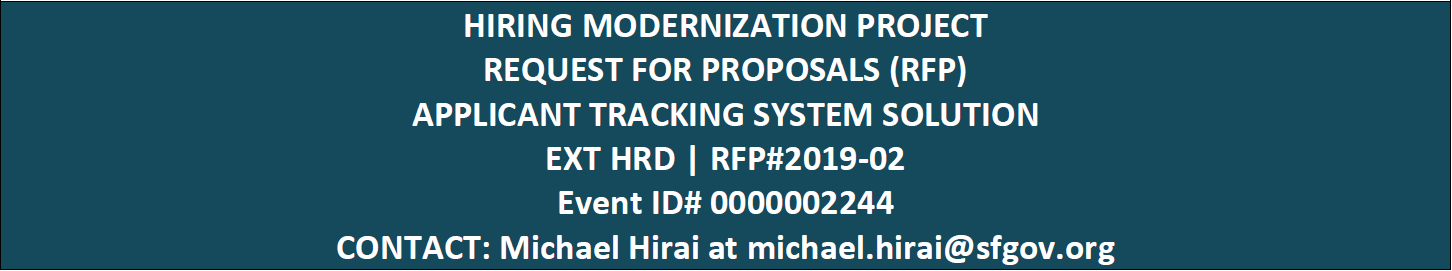 Instructions are provided in blue and may be deleted.  Note that responses of “To be provided upon request” or “To be determined” or the like, or that do not otherwise provide the information requested (e.g., left blank) are not acceptable.6.4.1. Summary Proposers shall submit a summary of the Project approach and team structure. Proposers shall describe how the proposed solution will accomplish CCSF’s goals. What expertise/skills does each vendor bring to the Project and, if there are multiple vendors, what role will each vendor play? Summary is limited to two pages (single-sided).Please proceed to the next page to provide your answer(s).  Page numbering begins on the next page to facilitate evaluation.Submit a summary of the Project approach and team structure. Proposers shall describe how the proposed solution will accomplish CCSF’s goals. What expertise/skills does each vendor bring to the Project and, if there are multiple vendors, what role will each vendor play? Summary is limited to two pages (single-sided). [Insert answer here]Note that all documents under this RFP process are subject to public disclosure.  Please exclude confidential or proprietary information, as appropriate.